LOYOLA COLLEGE (AUTONOMOUS), CHENNAI – 600 034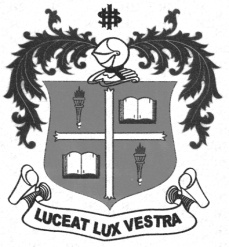 B.A. DEGREE EXAMINATION – HISTORYFIRST SEMESTER – NOVEMBER 2012HT 1503/HT 1501 - INTRODUCTION TO HISTORY                 Date : 10/11/2012 	Dept. No.	        Max. : 100 Marks                 Time : 1:00 - 4:00 PART – AAnswer any TEN of the following in about FIVE lines each:		      (10x2=20 marks)HerodotusHistoriographyOral historyHypothesisStatistical methodIbn KhaldunEdward GibbonAllen NevinsPositivismHistorical determinismObjectivity in historySubaltern HistoryPART – BAnswer any FOUR of the following in one page each:	  		     (4x10=40 marks)Define History and explain its meaning and nature.What is Data Collection? And how would you classify them?Define Epigraphy.Explain the importance of objectivity in history.What is documentation in historical research?Is history a science or an art?PART – CAnswer any TWO of the following not exceeding four pages each:        (2 x 20 = 40 marks)“History is not merely a study of events of the past, it is also the link between the past and the present and a guide for the future” – commentDiscuss the major varieties of sources for writing history.How would you determine the authenticity of facts?Discuss the relevance of history in the present day world.$$$$$$$